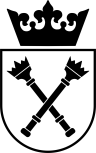 УНІВЕРСИТЕТ ЯГЕЛЛОНСЬКИЙ В КРАКОВІШКОЛА ПОЛЬСЬКОЇ МОВИ ТА КУЛЬТУРИ ПРАВИЛАПРОВЕДЕННЯ ЛІТНЬОГО ПІДГОТОВЧОГО КУРСУ ПОЛЬСЬКОЇ МОВИ ДЛЯ ПОДАЛЬШОГО НАВЧАННЯ В ВИЩИХ ОСВІТНІХ ЗАКЛАДАХ РЕСПУБЛІКИ ПОЛЬЩАДати курсу: 15 червня-7 серпня 2020 року    	200 академічних годин, ціна – 3 450 злотихДати курсу: 15 червня-10 липня 2020 року   		100 академічних годин, ціна – 1 800 злотихДати курсу: 13 липня-7 серпня 2020 року   		100 академічних годин, ціна – 1 800 злотихЗасадою участі в курсі є ВІЛЬНЕ ВОЛОДІННЯ ОДНІЄЮ ЗІ СЛОВ’ЯНСЬКИХ МОВ (наприклад, українською, російською, чеською, словацькою)!1 – правила прийому та вимагані документиНа курс приймаються особи, що:- досягли 16-річного віку, - походять зі слов’янських країн вільно володіють (на рівні рідної мови) однією зі слов’янських мов. У випадку коли одна з вищезазначених мов не є рідною мовою кандитата, вимагається серифіковане підтвердження знання мови, - планують розпочати навчання в вищих освітніх закладах на території Республіки Польща.Необхідні документи для участі в підготовчому курсі мають бути надіслані (електронною поштою, поштою чи факсом): 1. заповнений формуляр на участь в підготовчому курсі,2. скан документу, що підтвердужє наявність страхового полісу на весь період курсу.Для зарахування неповнолітнього учасника (але особа, що досягла 16-річного віку) на підготовчий курс, учасник має надати наступні документи:1. заповнену анкету учасника,2.нотаріально завірену письмову згоду батьків/опікунів неповнолітньої особи на участь в підготовчому курсі,3. довідку про визначення опікуна неповнолітнього учасника на час проходження курсу. Довідка має бути заповнена батьками/юридичними опікунами неповнолітньої особи. Особа, яка приймає на себе повноваження опіки, має перебувати на території Республіки Польща на час проведення курсу. Особа, яка приймає на себе повноваження опіки, забов’язується забезпечувати опіку над неповнолітнім учасником курсу та надавати допомогу в разі виникнення непередбачуваних ситуацій. В разі виникнення непередбачуваних ситуації, особа, яка приймає на себе повноваження опіки, забов’язується прибути до Кракова протягом семи годин. Заява про визначення особи, яка приймає на себе повноваження опіки, повинна включати письмову згоду особи на прийняття повноважень опіки, підпис, дату, а також достовірні контактні дані.  2 – додаткова інформаціяПовна оплата за курс здійснюється до 15 червня. Неоплата до визначеної дати веде до виключення особи зі списку учасників курсу.Після отримання заповненої анкети на участь у курсі Школа забов’язується надіслати підтвердження «про прийняття на підготовчий курс». Підтверждення не є документом Запрошення. Тест на визначення рівня мови проводиться онлайн.  3 – обов’язки та відповідальністьШкола Польської Мови та Культури забов’язується надати належну програму та провести курс, що складається зі 100 або 200 академічних годин занять вивчення польської мови.  Заняття проводяться в належних академічних приміщеннях. Школа не несе відповідальності за нещасні випадки, випадки хвороб що сталися за межами Школи. Обов’язки та відповідальність учасників підготовчого курсу. Учасник курсу забов’язується:• дотримуватися прав, прав власності та правил безепеки, як своєї так і інших учасників курсу;• не застосовувати будь-які форми залякування, насильства, расизму та дискримінації; • поважати правила та судження Школи та інших учасників;• уникати будь-яких проявів поведінки несумісних з навчальним характером Школи, зокрема, зловживання алкоголем або наркотиками.Наслідки порушення вищевказаних правил, в залежності від рівня їх порушення, можуть включати такі санкції: усне попередження, інформаційний лист, що описує подію висланий батькам або установі, відповідальній за учасника курсу (університет, організація і т.д.) , а також виключення зі Школи. Фінансові наслідки за такі дії повністю лягають на учасника Школи.